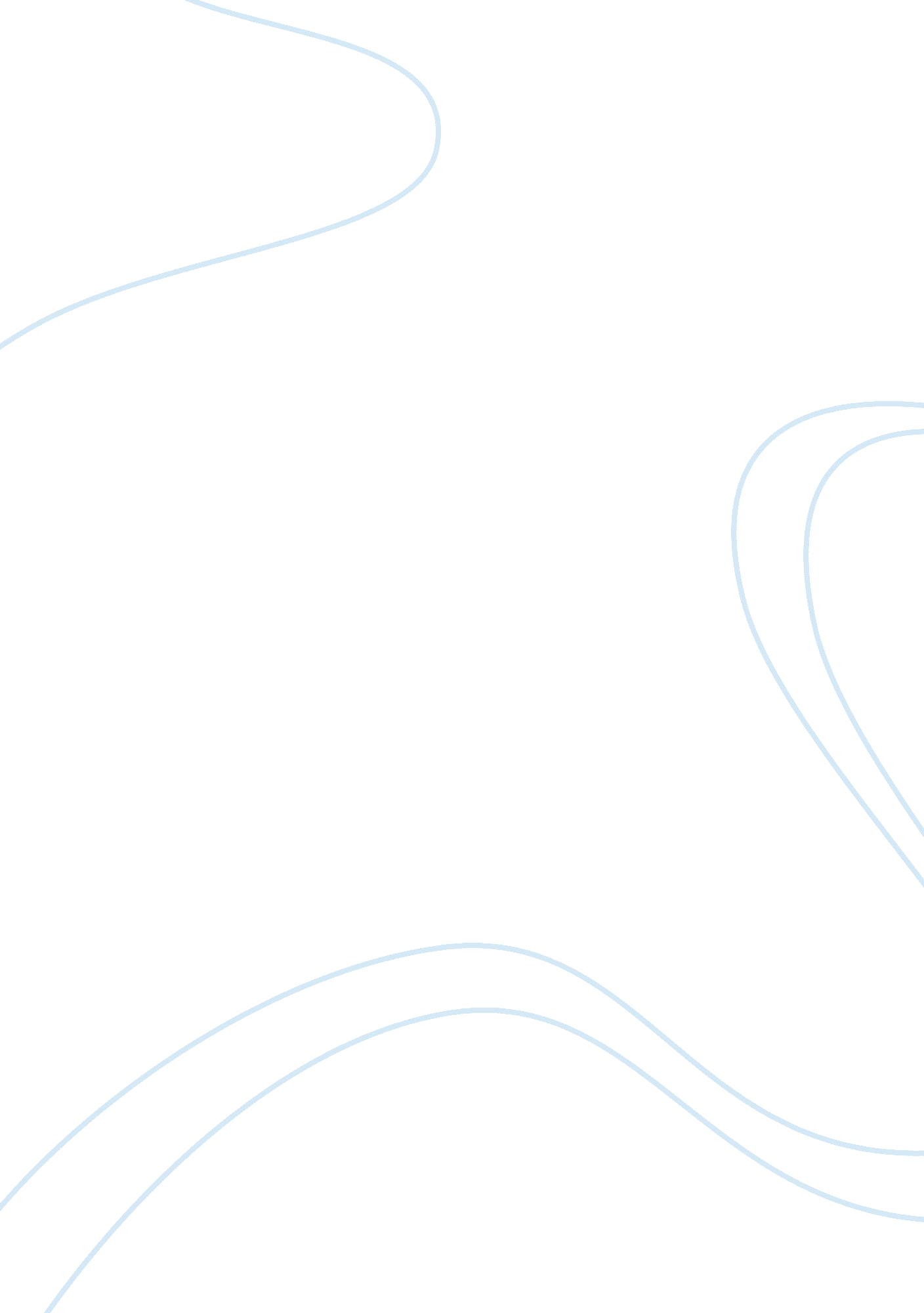 Create tumor models than exposed dox. the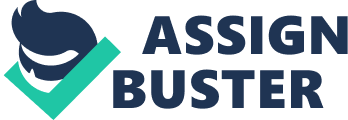 create with NDs, the watery dispersibility of purvalanol An and 4-hydroxytamoxifen was enhanced markedly204. By adsorbing the medication on the surfaces, NDs greatly decrease the molecule estimate and expanded the zeta capability of these medications in water, build up their dispersibility and possibly cell take-up. Alike to the past examinations, the NDs ensure the helpful action of the medications, as showed by DNA fracture and 3-(4, 5-Dimethylthiazol-2-yl)- 2, 5-diphenyltetrazolium bromide (MTT) test for ND-4-hydroxytamoxifen and ND-purvalanol A composites, separately. These disclosure suggested that NDs can assume an imperative part in outlining injectable details of water-insoluble medications. The viability of NDs to convey chemotherapeutic medications was analyzed as of late in creature models for the principal time202. Notwithstanding summed up danger, extensive molecule size and poor water dissolvability, chemotherapeutic medications likewise trigger gained and natural chemoresistance in tumor cells. Among various components, overexpression of P-glycoprotein on the cell films, create untimely efflux of the medication from cells, is the main source for the improvement of chemoresistance in mammalian tumor cells. This test could be tended to by utilizing a conveyance framework that not just enhance the take-up of the chemotherapeutic medications yet additionally keep them in the growth cells for a more drawn out period. The examination uncovered that DOX bound to the ND surface was significantly more poisonous towards DOX-safe mouse LT2-Myc liver and 4T1 mammary tumor models than exposed DOX. The high chemotherapeutic adequacy of the ND-DOX compound was appointed to ND-intervened DOX maintenance in tumor cells as dictated by fluorescence microscopy and quantitative analysis205. Besides, long haul treatment demonstrate the prevalence of the DOX bound over ND over the exposed DOX in avoiding tumor development. NDs not just bypassed the untimely efflux of DOX from tumor cells yet in addition improve the unfriendly impacts of stripped DOX by considerably lessening the myelosuppression and early mortality. Morever, NDs expanded the course halftime of DOX from 0. 83 to 8. 43 hours, which additionally exhibit their sequestering conduct proposed in before contemplates. The capability of NDs as a focused on protein-conveyance vehicle was assessed in a pH-subordinate framework. By methods for physical adsorption, NDs achieve incredibly high surface stacking of cow-like insulin (~80%) in pH-impartial water at a weight proportion of 1: 4 of insulin: NDs. Alike to the past examination, the accumulation qualities (measure, zeta potential and polydispersity record) of the insulin changed subsequent to cooperating with NDs206. This suggested NDs can advance uniform-sized complex arrangement. Further, the freedom of insulin from the surface of the NDs was right around 20 times higher at pH of 10. 5 when contrasted with impartial pH medium. The pertinence of ND-bound insulin was confirm by MTT measure in serum-starved murine macrophages. A higher cell suitability was seen with sodium hydroxide-treated ND-insulin than with impartial pH-treated ND-insulin. Same outcomes were gotten by evaluating the quality articulation of insulin 1 and granulocyte settlement invigorating variable in serum-starved mouse adipocytes. Consequently, definitions of insulin can be outlined with NDs to focus on the recuperation of harmed tissues that have an essential pH because of bacterial development. Despite the fact that there is convincing proof to help the use of NDs as medication conveyance specialists for little atoms, their potential as quality conveyance vectors has been less comprehensively investigated. The real disadvantage to utilize the bare nucleic acids as therapeutics is their unfit cell delivery15. Physicochemical properties, for example, high negative surface charge and vast atomic weight are obstructions in the productive cell disguise of the DNA and little meddling RNA (siRNA). While DNA is too extensive for cell take-up, the generally little size of siRNA likewise make an extra test its cell conveyance, as particles having a sub-atomic weight of under 50 kDa are versatile to discharge through glomerular filtration. Athours inspected the NDs as a stage to created the improved plasmid DNA (pDNA) conveyance frameworks. At to start with, they covered NDs with polyethyleneimine 800 (PEI800) at that point permitted to interface with luciferase pDNA by means of electrostatic powers. NDs were found to enhance the transfection productivity of the polymer by 70-overlap at a 15: 1 weight proportion of ND-PEI800: pDNA in HeLa cells, which may be because of ND-interceded cell and atomic take-up of the pDNA206. Alike to DNA conveyance, the ND-based complex (ND-PEI800) was utilized to convey hostile to green fluorescent protein siRNA to bosom disease cells showing green fluorescent 